Zarządzenie nr 6Rektora Zachodniopomorskiego Uniwersytetu Technologicznego w Szczeciniez dnia 1 lutego 2021 r.zmieniające zarządzenie nr 74 Rektora ZUT z dnia 14 października 2019 r. 
w sprawie wprowadzenia wzorów druków niezbędnych 
do uruchomienia i prowadzenia studiów podyplomowych w Zachodniopomorskim Uniwersytecie Technologicznym w SzczecinieNa podstawie art. 23 ustawy z dnia 20 lipca 2018 r. Prawo o szkolnictwie wyższym i nauce (tekst jedn. Dz. U. z 2020 r. poz. 85, z późn. zm.) w związku z § 10 ust 1 Regulaminu studiów podyplomowych ZUT wprowadzonym zarządzeniem nr 45 Rektora ZUT z dnia 11 lipca 2019 r., z późn. zm., zarządza się, co następuje:§ 1.W zarządzeniu nr 74 Rektora ZUT z dnia 14 października 2019 r. w sprawie wprowadzenia wzorów druków niezbędnych do uruchomienia i prowadzenia studiów podyplomowych w Zachodniopomorski Uniwersytet Technologiczny w Szczecinie, z późn. zm., załączniki nr 5 i 6 otrzymują brzmienie odpowiednio, jak stanowią załączniki nr 1 i 2 do niniejszego zarządzenia.§ 2.Zarządzenie wchodzi w życie z dniem podpisania.Rektor                            dr hab. inż. Jacek Wróbel, prof. ZUT
Załącznik nr 1 
do zarządzenia nr 6 Rektora ZUT z dnia 1 lutego 2021 r. [Logo wydziału]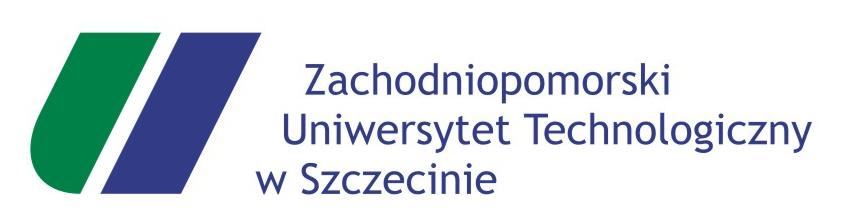 KWESTIONARIUSZ OSOBOWY NA STUDIA PODYPLOMOWEPrawdziwość powyższych danych potwierdzam własnoręcznym podpisem. ......................................................					......................................................	   (miejscowość, data)			                                 			  (czytelny podpis kandydata)KLAUZULA INFORMACYJNA Zgodnie z art. 13 ust 1 i 2 ogólnego Rozporządzenia Parlamentu Europejskiego i Rady (UE) 2016/679 w sprawie ochrony osób fizycznych w związku z przetwarzaniem danych osobowych i w sprawie swobodnego przepływu takich danych oraz uchylenia dyrektywy 95/46/WE z dnia 27 kwietnia 2016 r., zwanego dalej (RODO), oraz ustawą z dnia 10 maja 2018 r. o ochronie danych osobowych (Dz.U. z 2018 poz. 1000), uczelnia informuje, iż:Administratorem Pani/Pana danych osobowych jest Zachodniopomorski Uniwersytet Technologiczny w Szczecinie z siedzibą przy al. Piastów 17, 70-310 Szczecin.Administrator danych osobowych powołał osobę nadzorującą prawidłowość przetwarzania danych osobowych, z którą można skontaktować się za pośrednictwem adresu e-mail: IOD.kurek@zut.edu.plPani/Pana dane osobowe przetwarzane są dla celów:a)  postępowania rekrutacyjnego na studia podyplomowe, b) dokumentowania przebiegu studiów podyplomowych,c) wykonania umowy o warunkach odpłatności za kształcenie na studiach podyplomowych,d) statutowych, archiwalnych, statystycznych,e) badania i oceny jakości kształcenia prowadzonych studiów podyplomowych w formie ankiet (jeśli wyrazi zgodę)*. Podstawę prawną przetwarzania Pani/Pana danych stanowi art. 6 ust. 1 lit. a, b i e RODO w zw. z art. 11 ust. 1 pkt 2  ustawy z dnia 20 lipca 2018 r. Prawo o szkolnictwie wyższym i nauce (tekst jedn. Dz.U. z 2020 r. poz. 85, z późn. zm.).Podanie danych jest dobrowolne, jednak konieczne do realizacji celów, do jakich zostały zebrane.Odbiorcą Pani/Pana danych osobowych będzie Zachodniopomorski Uniwersytet Technologiczny w Szczecinie, dane nie będą udostępniane podmiotom zewnętrznym z wyjątkiem przypadków przewidzianych przepisami prawa oraz podmiotem, który świadczy usługi wsparcia technicznego dla systemu Uczelnia.XP.Pani/Pana dane przechowywane będą przez okres niezbędny do realizacji wyżej określonych celów.Posiada Pani/Pan prawo dostępu do treści swoich danych  oraz z zastrzeżeniem przepisów prawa: prawo ich sprostowania, usunięcia, ograniczenia przetwarzania, prawo do przenoszenia danych, prawo do wniesienia sprzeciwu, prawo do cofnięcia zgody w dowolnym momencie.Ma Pani/Pan prawo do wniesienia skargi do Prezesa Urzędu Ochrony Danych Osobowych.Pani/Pana dane nie będą przetwarzane w sposób zautomatyzowany i nie będą poddawane profilowaniu.Z ww. klauzulą informacyjną zapoznałam/-em się      						        ………………………………………………………..   (data i czytelny podpis)*Wyrażam zgodę na przetwarzanie moich danych osobowych w celu badania i oceny jakości kształcenia prowadzonych studiów podyplomowych.TAK			NIE							……………………………………….(data i czytelny podpis)Załącznik nr 2 
do zarządzenia nr 6 Rektora ZUT z dnia 1 lutego 2021 r.KWESTIONARIUSZ OSOBOWY NA STUDIA PODYPLOMOWE 
(dla cudzoziemca)Prawdziwość powyższych danych potwierdzam własnoręcznym podpisem.                        ...........................................						             ....................................................                         (miejscowość, data)                                                                                                                            (czytelny podpis kandydata)KLAUZULA INFORMACYJNA Zgodnie z art. 13 ust 1 i 2 ogólnego Rozporządzenia Parlamentu Europejskiego i Rady (UE) 2016/679 w sprawie ochrony osób fizycznych w związku z przetwarzaniem danych osobowych i w sprawie swobodnego przepływu takich danych oraz uchylenia dyrektywy 95/46/WE z dnia 27 kwietnia 2016 r., zwanego dalej (RODO), oraz ustawą z dnia 10 maja 2018 r. o ochronie danych osobowych (Dz.U. z 2018 poz. 1000), uczelnia informuje, iż:Administratorem Pani/Pana danych osobowych jest Zachodniopomorski Uniwersytet Technologiczny w Szczecinie z siedzibą przy al. Piastów 17, 70-310 Szczecin.Administrator danych osobowych powołał osobę nadzorującą prawidłowość przetwarzania danych osobowych, z którą można skontaktować się za pośrednictwem adresu e-mail: IOD.kurek@zut.edu.plPani/Pana dane osobowe przetwarzane są dla celów:a)  postępowania rekrutacyjnego na studia podyplomowe, b) dokumentowania przebiegu studiów podyplomowych,c) wykonania umowy o warunkach odpłatności za kształcenie na studiach podyplomowych,d) statutowych, archiwalnych, statystycznych,e) badania i oceny jakości kształcenia prowadzonych studiów podyplomowych w formie ankiet (jeśli wyrazi zgodę)*. Podstawę prawną przetwarzania Pani/Pana danych stanowi art. 6 ust. 1 lit. a, b i e RODO w zw. z art. 11 ust. 1 pkt 2  ustawy z dnia 20 lipca 2018 r. Prawo o szkolnictwie wyższym i nauce (tekst jedn. Dz.U. z 2020 r. poz. 85, z późn. zm.).Podanie danych jest dobrowolne, jednak konieczne do realizacji celów, do jakich zostały zebrane.Odbiorcą Pani/Pana danych osobowych będzie Zachodniopomorski Uniwersytet Technologiczny w Szczecinie, dane nie będą udostępniane podmiotom zewnętrznym z wyjątkiem przypadków przewidzianych przepisami prawa oraz podmiotem, który świadczy usługi wsparcia technicznego dla systemu Uczelnia.XP.Pani/Pana dane przechowywane będą przez okres niezbędny do realizacji wyżej określonych celów.Posiada Pani/Pan prawo dostępu do treści swoich danych  oraz z zastrzeżeniem przepisów prawa: prawo ich sprostowania, usunięcia, ograniczenia przetwarzania, prawo do przenoszenia danych, prawo do wniesienia sprzeciwu, prawo do cofnięcia zgody w dowolnym momencie.Ma Pani/Pan prawo do wniesienia skargi do Prezesa Urzędu Ochrony Danych Osobowych.Pani/Pana dane nie będą przetwarzane w sposób zautomatyzowany i nie będą poddawane profilowaniu.Z ww. klauzulą informacyjną zapoznałam/-em się      						        ……………………………………….   (data i czytelny podpis)*Wyrażam zgodę na przetwarzanie moich danych osobowych w celu badania i oceny jakości kształcenia prowadzonych studiów podyplomowych.TAK			NIE   																				……………………………………….(data i czytelny podpis)NAZWA STUDIÓW PODYPLOMOWYCH:NAZWA STUDIÓW PODYPLOMOWYCH:NAZWA STUDIÓW PODYPLOMOWYCH:NAZWA STUDIÓW PODYPLOMOWYCH:NAZWA STUDIÓW PODYPLOMOWYCH:NAZWA STUDIÓW PODYPLOMOWYCH:NAZWA STUDIÓW PODYPLOMOWYCH:NAZWA STUDIÓW PODYPLOMOWYCH:NAZWA STUDIÓW PODYPLOMOWYCH:NAZWA STUDIÓW PODYPLOMOWYCH:1. DANE PERSONALNE1. DANE PERSONALNE1. DANE PERSONALNE1. DANE PERSONALNE1. DANE PERSONALNE1. DANE PERSONALNE1. DANE PERSONALNE1. DANE PERSONALNE1. DANE PERSONALNE1. DANE PERSONALNENazwisko i imię/imionaNazwisko i imię/imionaData i miejsce urodzeniaData i miejsce urodzeniaObywatelstwoObywatelstwoSeria i nr dowodu tożsamościSeria i nr dowodu tożsamościPESELPESELImiona rodzicówImiona rodzicówAdres zameldowaniaAdres zameldowaniaAdres do korespondencjiAdres do korespondencjie-maile-mailTelefon kontaktowyTelefon kontaktowy2. WYKSZTAŁCENIE2. WYKSZTAŁCENIE2. WYKSZTAŁCENIE2. WYKSZTAŁCENIE2. WYKSZTAŁCENIE2. WYKSZTAŁCENIE2. WYKSZTAŁCENIE2. WYKSZTAŁCENIE2. WYKSZTAŁCENIE2. WYKSZTAŁCENIEOtrzymane świadectwo dojrzałości 
lub jego odpowiednik poza PolskąOtrzymane świadectwo dojrzałości 
lub jego odpowiednik poza PolskąOtrzymane świadectwo dojrzałości 
lub jego odpowiednik poza PolskąTakKraj Kraj Otrzymane świadectwo dojrzałości 
lub jego odpowiednik poza PolskąOtrzymane świadectwo dojrzałości 
lub jego odpowiednik poza PolskąOtrzymane świadectwo dojrzałości 
lub jego odpowiednik poza PolskąNieNieNieNieNieNieNieKrajNazwa uczelni WydziałKierunekRok ukończenia studiówNr dyplomuNr dyplomuData i miejsce wydania dyplomuData i miejsce wydania dyplomuTytuł zawodowyInneNAZWA STUDIÓW PODYPLOMOWYCH:NAZWA STUDIÓW PODYPLOMOWYCH:NAZWA STUDIÓW PODYPLOMOWYCH:NAZWA STUDIÓW PODYPLOMOWYCH:NAZWA STUDIÓW PODYPLOMOWYCH:NAZWA STUDIÓW PODYPLOMOWYCH:NAZWA STUDIÓW PODYPLOMOWYCH:NAZWA STUDIÓW PODYPLOMOWYCH:NAZWA STUDIÓW PODYPLOMOWYCH:NAZWA STUDIÓW PODYPLOMOWYCH:NAZWA STUDIÓW PODYPLOMOWYCH:NAZWA STUDIÓW PODYPLOMOWYCH:1. DANE PERSONALNE1. DANE PERSONALNE1. DANE PERSONALNE1. DANE PERSONALNE1. DANE PERSONALNE1. DANE PERSONALNE1. DANE PERSONALNE1. DANE PERSONALNE1. DANE PERSONALNE1. DANE PERSONALNE1. DANE PERSONALNE1. DANE PERSONALNENazwisko i imięData i miejsceurodzeniaObywatelstwoSeria i nr dowodu tożsamościNr paszportuNr paszportuNr karty pobytuNr wizyNr wizyPESELImiona rodzicówAdres zameldowaniaAdres do korespondencjie-mailTelefon kontaktowyTelefon kontaktowyTelefon kontaktowy2. WYKSZTAŁCENIE2. WYKSZTAŁCENIE2. WYKSZTAŁCENIE2. WYKSZTAŁCENIE2. WYKSZTAŁCENIE2. WYKSZTAŁCENIE2. WYKSZTAŁCENIE2. WYKSZTAŁCENIE2. WYKSZTAŁCENIE2. WYKSZTAŁCENIE2. WYKSZTAŁCENIE2. WYKSZTAŁCENIEOtrzymane świadectwo dojrzałości 
lub jego odpowiednik poza PolskąOtrzymane świadectwo dojrzałości 
lub jego odpowiednik poza PolskąOtrzymane świadectwo dojrzałości 
lub jego odpowiednik poza PolskąTakTakKrajOtrzymane świadectwo dojrzałości 
lub jego odpowiednik poza PolskąOtrzymane świadectwo dojrzałości 
lub jego odpowiednik poza PolskąOtrzymane świadectwo dojrzałości 
lub jego odpowiednik poza PolskąNieNieNieNieNieNieNieNieNieKrajNazwa uczelni WydziałKierunekRok ukończenia studiówNr dyplomuNr dyplomuData i miejsce wydania dyplomuData i miejsce wydania dyplomuData i miejsce wydania dyplomuTytuł zawodowyInne